Jobseekers Profile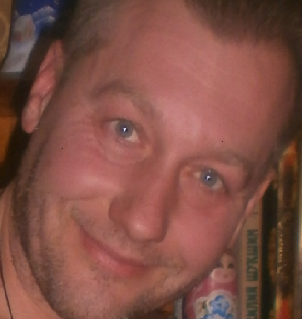 General informationName:					 OlegOleg.337432@2freemail.com Date of Birth:			 	28/10/1972Citizenship: 				UkrainianMarital status: 			MarriedEducation Name of the institution:	 	Kiev State Institute of Physical Education and SportYears of training:		 	1994-1998Degree  (Bachelor, Specialist, Master, etc.): 	SpecialistQualifications:			 Master of Sports, kung fu;Silver medalist of Ukrainian championship   among youth   competitions in powerlifting;Participant of European championship competitions in powerlifting in the national team of Ukraine;Three-time Winner of city competitions in powerlifting of Kiev.Function:				 Coach - TeacherWork Experience (most significant) Company Name:			 Club of martial and health systems "Lupus"Location:				 Kiev Period:				 	from 1998 to the present timePosition:			 	coachBriefly duties:	Work with the children at the age of 5 to 16-18 and adults.Education of pre-school, school-age children basic skills of physical development of sports, martial arts skills of kung fu.The inculcation of health practices in the adult group.Preparation of the club sportsmen, children and adults to the competitions in kung fu (full contact) and tui shou.Rehabilitation of club sportsmen after the competitions.Organizing the summer sport camping for the club sportsmen. Have the experience of working with the children with disabilities.Recruitment, consultation and control of protection of club building.Other informationEnglish level: 				  basicIf there IELTS or equivalent: 	   noTrips abroad, the country visited:	   the Crimea, Bulgaria, tourist travels. Visas failures, country, date: 	   no.